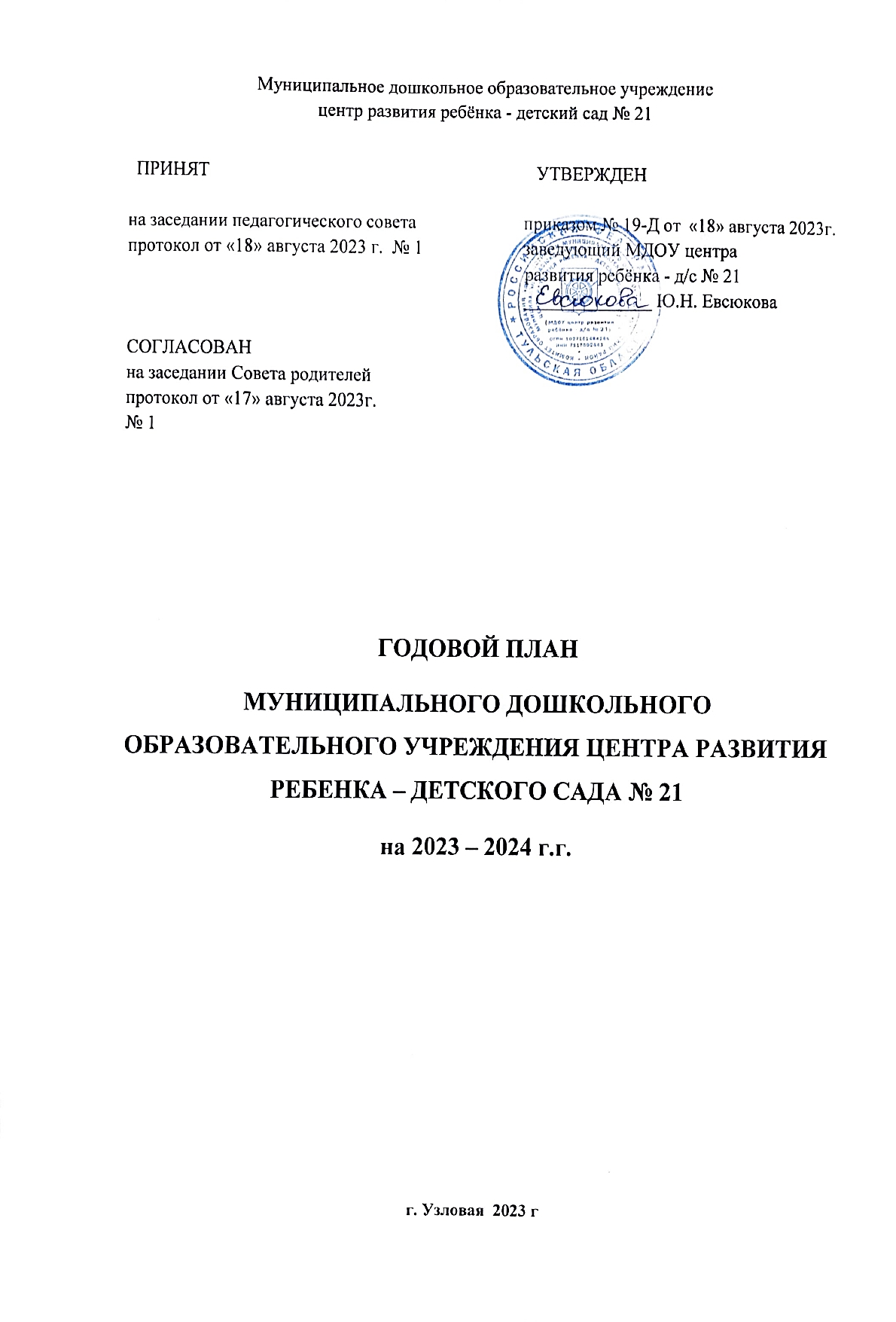 План работы на 2023 - 2024 учебный год«Медиабезопасность»№Темасрок проведенияучастникиответственныеКонсультация «Кибератаки Как защитить компьютер»сентябрьпедагогизам.зав. по ВиМРМультфильм «Безопасный интернет нужен детям с ранних лет»сентябрьвоспитанникиАристова О.В,Кроссворд «Игры без компьютера»октябрьродителиПашковская С.В.Тематическая беседа «Вред и польза телевизора»октябрьвоспитанникиЧаусова С.В.Консультация «Антивирус. Выбор эффективной программы»ноябрьпедагогизам.зав. по ВиМРЧтение сказки «Опасность в интернете»ноябрьвоспитанникиМаркова О.М.Презентация «Опасность в интернете»декабрьвоспитанникиБаринова С.А.Консультация «Безопасные программы для детей»декабрьродителиВнукова С.А.«Голосовой помощник Алиса»январьродителиМарченко С.Г.Просмотр обучающих комиксов о безопасном использовании соцсетейянварьвоспитанникиЛепехина Е.В.Разработка картотеки гимнастик для глазфевральпедагогивсе педагогиТематическое занятие «Мой друг компьютер»февральвоспитанникиФилатова Т.В.Онлайн-тестирование «Информационная безопасность»мартпедагогизам.зав. по ВиМРБеседа «Дома некогда грустить»мартродители Скрипкина С.В.Художественная мастерская «Что я вижу в интернете?»апрельпедагогивсе педагогиБеседа «Планшет или прогулка?»апрельвоспитанникиХарламова Т.Н.Мозговой штурм «Медиа грамотность как залог информационной безопасности»майпедагогизам.зав. по ВиМРПамятка «10 правил безопасной работы в интернете для детей»майродителиВолосянко Е.С.